ENTRY FORM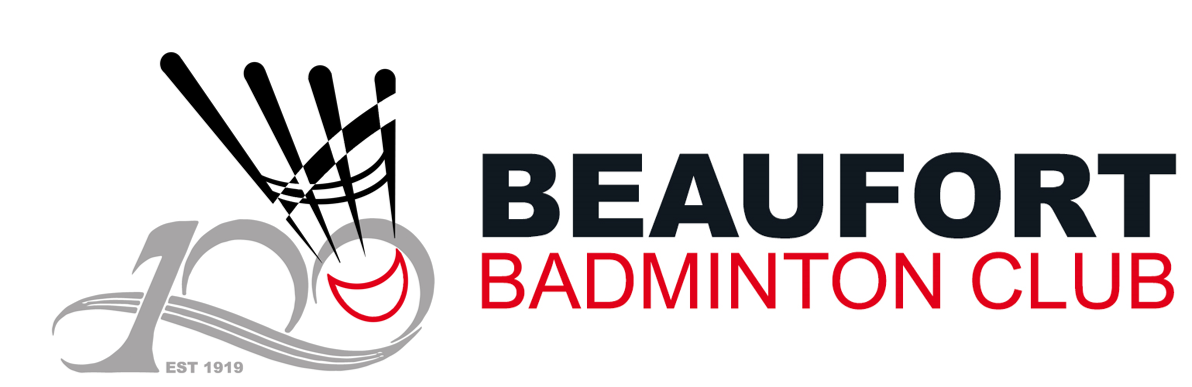 Full name						…….Contact telephone number				…….Email address						…….Badminton England membership number		…….What club do you play at?				…….Which league and division do you play in?		…….Will you be competing in League A or League B?	…….League A - Strong league/club players		League B - Lower league/club & good standard social players*Please write ‘partner wanted’ if you wish for us to organise a pairing. There is no guarantee that you will play.*Signature …….								Date……By signing above, you agree to the terms and conditions of this tournamentCategoryPartners nameMens doublesLadies doublesMixed doubles